Tres mujeres griegas clásicasInspiradoras de la mujer occidentalhttp://dinora-lu.blogspot.com/2011/10/famosas-mujeres-griegas.htmlAsdpasia de Mileto  470 - 400 aC.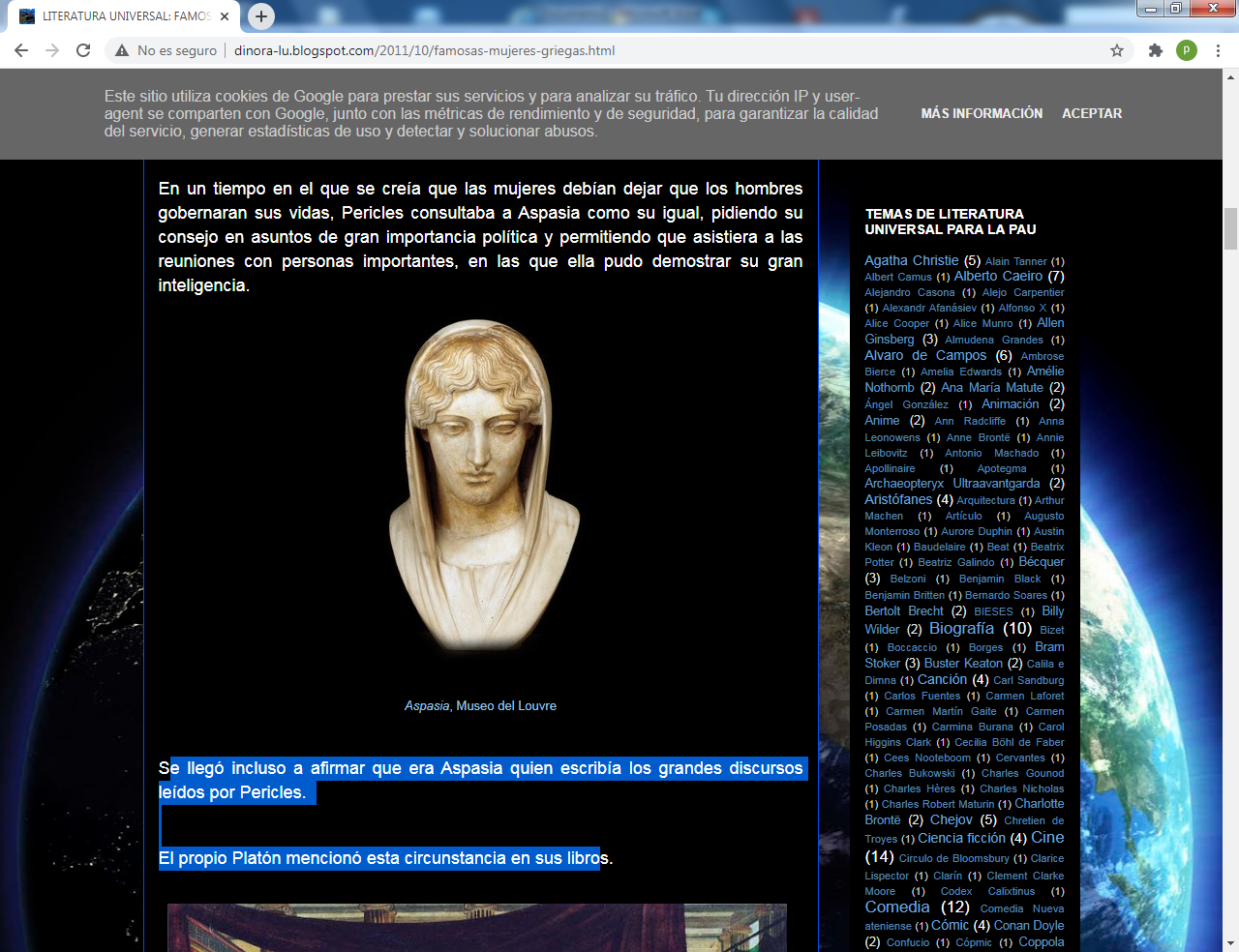   Aspasia, mencionada por Platón, fue famosa mujer entre las mujeres griegas que pasó como amiga de Sócrates, el maestro. Famosa por sus conocimientos, se relacionó con los filósofos, los políticos y los grandes personajes del ambiente griego de Atenas y de otros ámbitos helenos Fue amante y esposa del gran Artista del Partenón y de las figuras de los dioses griegosLa envidias de los petas cómicos la hicieron presa de sus calumnias y fue acusada de impiedad. Fu condenada a morir, pero las lágrimas d su marido logro salvarla de la pena de muerte. Su talento como maestra del arte oratorio fue admirable y alabado por Platón, por Jenofonte y por Plutarco y Cicerón. Se dice que Pericles todo lo consultaba con esta mujer de sabiduría singular y logró que fuera admitida a todas las reuniones en las que su esposo acudía para ofrecer su juicio siempre influyente en los asistentes a las asambleas de los atenienses Platón, en el diálogo de Menceo la cita como maestra de oratoria. Y Plutarco cita a Esquines, que la presentaba como mujer sabia y capaz de entender de todos los problemas políticos y filosóficos.   Los escritores antiguos también recogen en sus escritos que Aspasia podría haber dirigido un burdel y la llaman hetera (una cortesana de la Antigua Grecia), si bien estos relatos han sido puestos en duda por los estudiosos modernos, basándose en que muchos de los autores eran escritores satíricos, cuya principal finalidad era difamar a Pericles. ​ Algunos investigadores cuestionan la idea de que fuese una hetera, y han sugerido que podría haber estado casada con Pericles.   ​ Aspasia tenía un hijo de Pericles, Pericles el Joven, que más tarde se convertiría en general en la academia militar ateniense y que fue ejecutado tras la batalla de Arginusas.Se cree que Aspasia, tras la muerte de Pericles, se convirtió en amante de Lisicles, otro político ateniense.Frine de Tebas (s V a C)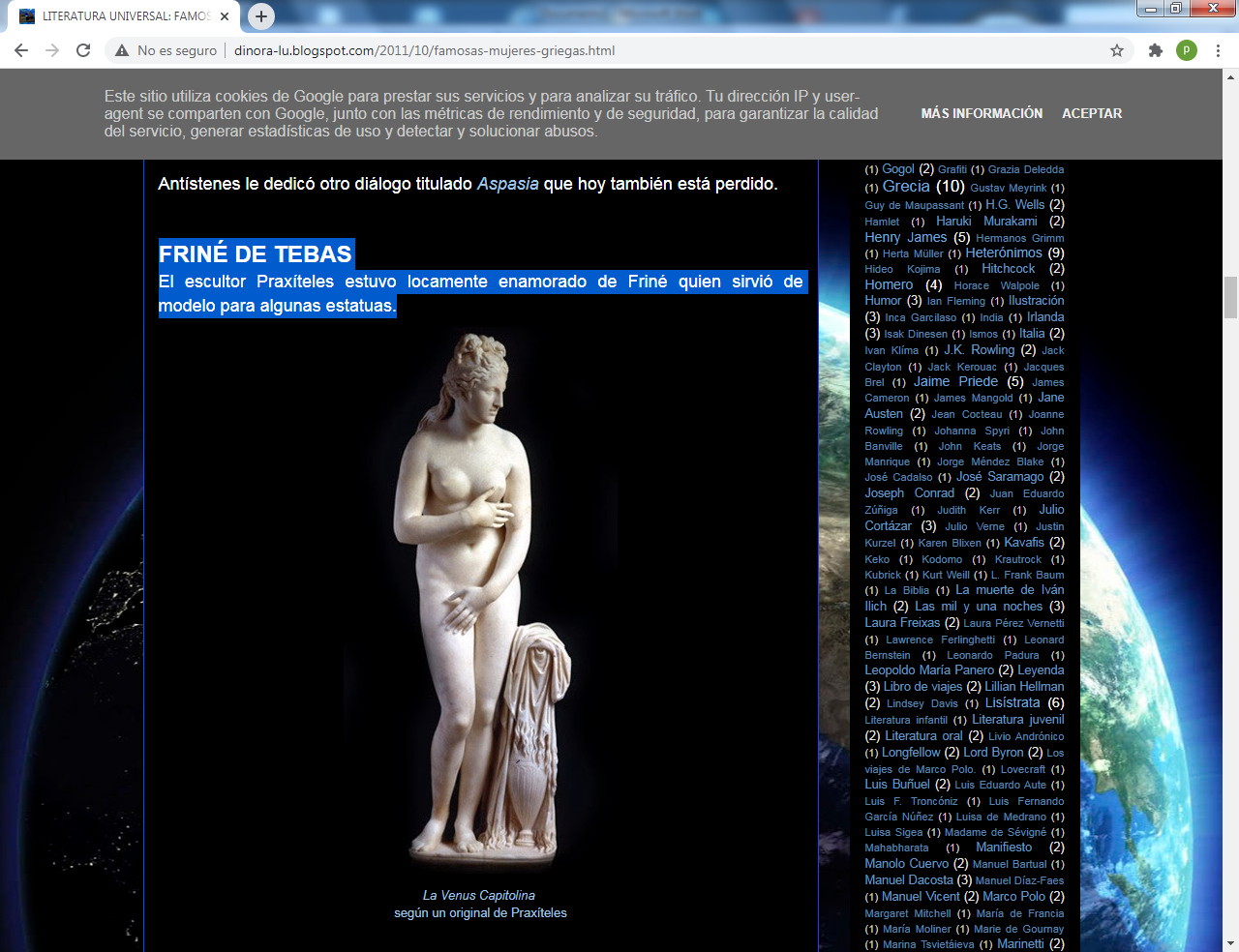     Fue una mujer de una belleza singular y precisamente por ellos fue acusada de ser objeto de acciones contrarias al honor de los ciudadanos y juzgada en el senado de Atenas. Fue tomada como modelo de belleza por el escultor famoso Práxiteles, cuando tuvo de labrar la escultura de Afrodita, lo que facilitó su reputación de trato singular con los dioses. Acudía a las tertulias culturales y aprovechaba su fama de belleza para influir en los ciudadanos.  Acumuló tanta fortuna, que fue capaz de sufragar los gastos de su ciudad natal Tebas.  A pesar de su relevancia en las tertulias y los círculos públicos de la ciudad, Friné estuvo a punto de correr la peor de sus suertes, a consecuencia de la acusación de un amante despechado (se baraja el nombre de Eutias), que la llevó ante el tribunal acusada de impía tras hacer una parodia de los misterios de la diosa Deméter. Este amante despechado exigía la pena de muerte para nuestra protagonista.   Ante tal acusación y para considerar su gravedad en aquella época, sólo hay que recordar que Sócrates fue juzgado por lo mismo y su final fue la muerte a causa de la cicuta que tuvo que beber. Para aclarar qué era la impiedad en la Antigua Grecia, explicar que ello significaba que la persona acusada no tenía ningún respeto por los ritos religiosos de la ciudad, y su castigo era la muerte.Así que Friné tuvo que comparecer ante un tribunal con tan dura acusación. El escultor y a la su vez amante, al verse incapacitado con el don de la oratoria para defenderla durante el juicio, decidió que fuera Hipérides, otro de sus amantes, y uno de los mejores oradores del ágora, quien la defendiera ante la asamblea con su alegato. Aunque realizó una defensa muy inspiradora, el resultado no fue el deseado, y como último recurso, Hispérides pidió a Friné que se acercara a su persona y que allí mismo demostrara su belleza ante dichos hombres desnudándose.    Tan maravillados y conmovidos se quedaron todos ellos ante la belleza y perfección de la mujer, que el tribunal no dudó en otorgarle de nuevo la libertad. Fue esta anécdota la que sacó del anonimato a Friné para incluirla en  los anales de la historia, tal y como recogen Jenofonte (quien otorga la acusación de Friné a Eutías) y Aristófanes.    Por otro lado, la figura de Friné ha quedado ligada, a pesar del devenir de los siglos, a la escultura de Afrotida de Cnidos, pero no sólo aparece en dicha obra de arte, sino que Apeles también la retrató, aunque dicha obra no ha llegado a nosotros. Sin embargo, lo más destacable de estas mujeres, al margen de su belleza, fue su activismo ciudadano, la influencia que ejercieron estas mujeres en la vida política y cultural de Grecia, tanto Friné como otras hetairas, rompiendo con las rígidas normas del patriarcado, fueron participes activas de la vida pública griega, un terreno que había sido vedado para las mujeres griegas en general.  De ahí, la importancia de estas mujeres, que no solo ofrecían sexo a sus clientes, pues también eran cultas, sabían leer y escribir, algo poco habitual entre las mujeres griegas, educadas únicamente para atender las labores domésticas; y participaban en los debates de política y filosofía. He aquí, donde radica su especial relevancia como mujeres transgresoras que supieron romper el yugo que sometía a las mujeres griegas.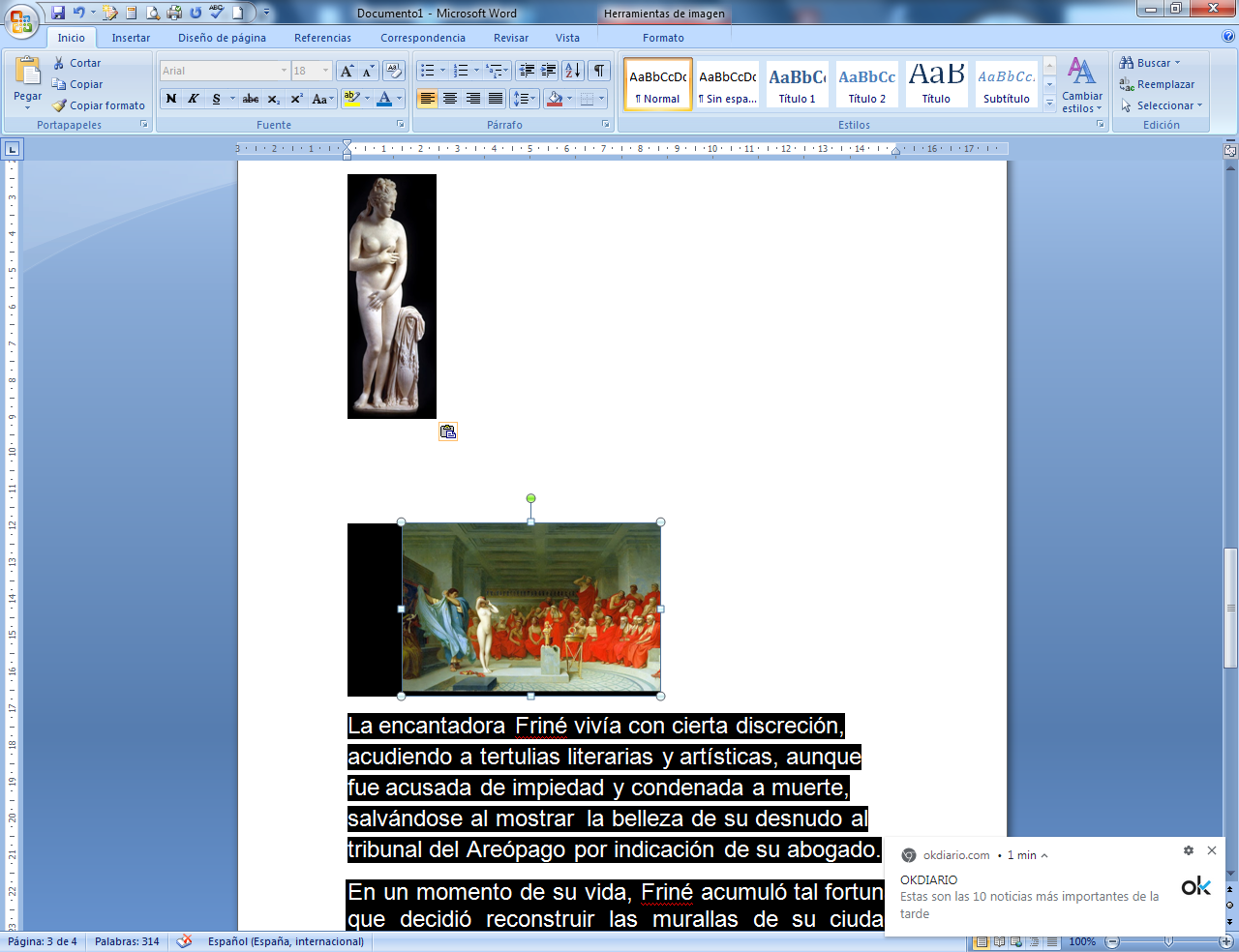 Diotima de Martinea (s IV a C)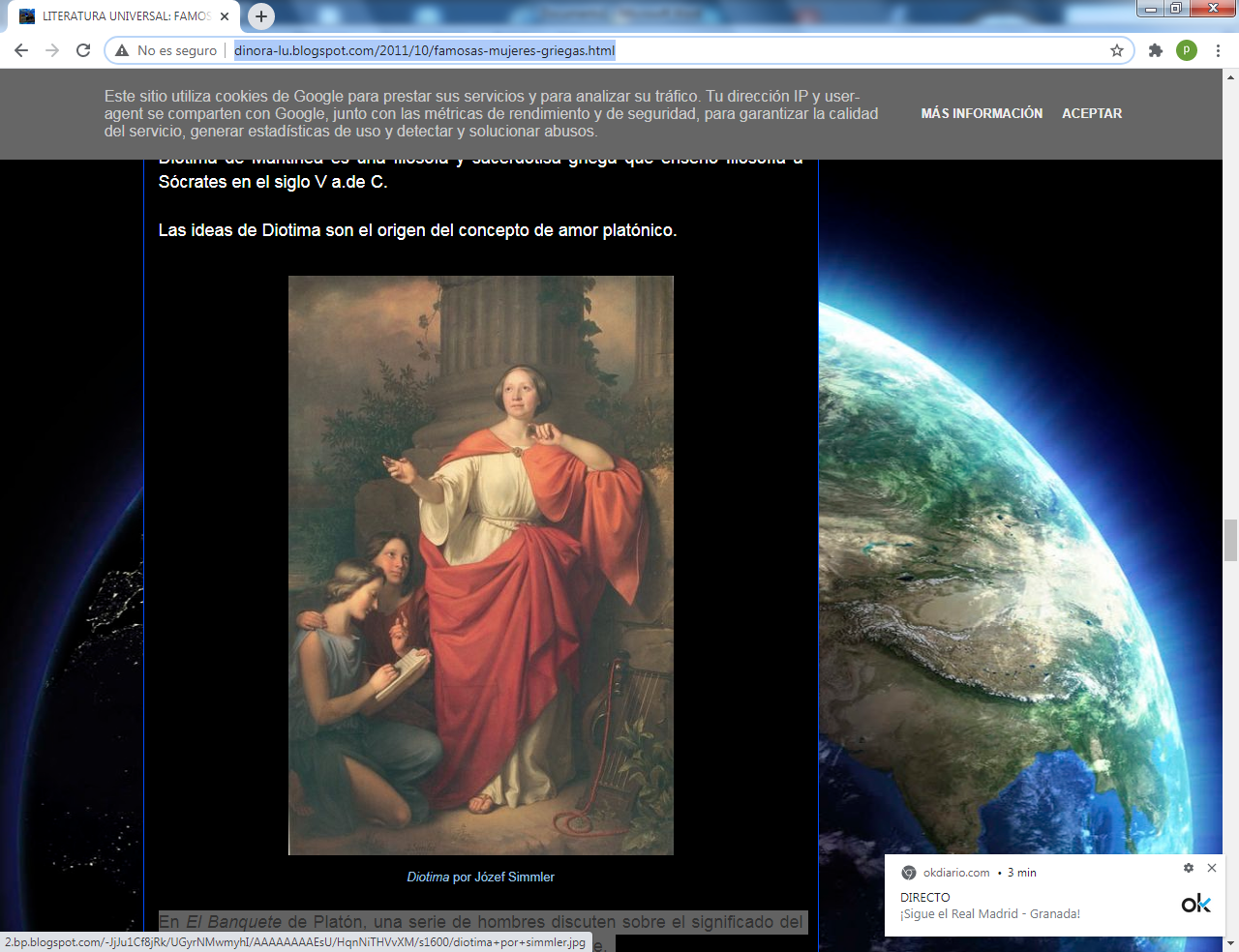  Es la mujer de la que Sócrates, en uno de los diálogos de Platón, afirmó que de ella había aprendido la Filosofía del amor. En el diálogo de El Banquete Diotima es la que marca el sentido del amor, como postura del hombre que se olvida de sí mismo y aprende a caminar hacia la belleza y con ella se acerca al mundo de los dioses y olvida la tierra de las apariencias.   Se menciona la figura de Diotima cuando llega el momento de que  Sócrates hace su elogio del amor, donde dice que va a  repetir lo que tiempo atrás le había dicho Diotima acerca del amor.​ Estas ideas serían el origen de los conceptos relacionados con el amor platónico. Si hemos de confiar en lo que nos dicen los autores orientados a estudios de género, habría correspondido a un personaje real​, no obstante el hecho de que sólo tengamos una sola noticias contemporánea sobre su existencia y su pensamiento ha suscitado serias dudas sobre esto, y más bien se la suele considerar como un personaje de ficción. Ella era una sacerdotisa del templo de Apolo. Había sido llamada a la ciudad por Pericles para que realizara sacrificios de purificación, gracias los cuales se venció a la peste que castigó a la ciudad durante diez años.  La tesis de Diotima sobre el amor era que con él se puede conseguir el conocimiento de lo divino. Platón dice que ‘’Eros’’ es, según opinión de Diotima, algo que está entre dios y el ser humano y entre cualidades como bueno y malo, bello y feo. Hace posible que los seres humanos aspiren a la belleza y a la bondad, y que busquen la verdad. Los que más interés ponen en la búsqueda de la belleza y de la bondad son para Diotima los artistas, los filósofos y los políticos.    Sobre los filósofos dice que no son ignorantes, ni sabios, sino algo intermedio, al igual que Eros. El elemento a partir del cual Eros actúa es, por consiguiente, el amor, que es para Diotima el camino para alcanzar la inmortalidad. Esto hace referencia tanto al cuerpo como al alma. Se realiza por medio de la reproducción, del arte y de la ciencia. Mientras los individuos vayan teniendo descendencia, una parte de ellos quedará en el mundo, aunque estén muertos. Artistas, políticos y científicos se perpetúan en sus obras a través del poder de Eros​.    La supuesta filosofía de Diotima ha sido plasmada únicamente en el Banquete de Platón. Entre el pensamiento de los pitagóricos y el de Diotima, Sócrates y Platón, hay una diferencia esencial. Para los pitagóricos existía un mundo en el que todo estaba relacionado.      En el pensamiento de Platón, puesto en boca de Diotima, existen dos mundos: uno es relativo, perceptible por los sentido y limitado en el espacio y el tiempo; el otro es eterno y accesible solo a través de la razón. En la historia de la filosofía posterior, se afianzó con fuerza esta ‘’teoría de dos mundos’’. En filosofía, siempre se tratará de observar por un lado lo que se percibe con los sentidos, pero por el otro, se hará con miras a lo que atañe a su esencia, su fundamento, su ser.